Your recent request for information is replicated below, together with our response.  Please accept my apologies for the delay in responding.I would like to know how many school based police officers there are across Scotland. Please provide figures for the last five years.
Please advise the names of the schools which currently have police officers and how many have been allocated per facility.The table, provided below, shows the number of Constable Campus Officers and School/Youth Engagement Officers within each division.  I would ask that you note that, although a school may not have a designated Constable Campus or School/Youth engagement officers it will have a designated Schools Liaison Officer.  These can be full-time or part-time posts, where officers spend a proportion of their time working in schools and other education settings but also perform other policing functions.  The below table gives the total number of our Constable Campus and School/Youth engagement officers, the actual total of officers who work within schools may be higher.Further at the end of this response I have provided the list of schools that have a campus officer. Please provide us with the annual cost of providing school based police officers and how this is paid for.I can advise that Police Scotland does not hold information in the format requested.  In terms of Section 17 of the Act, this letter represents a formal notice that information is not held.As you will be aware an individual’s right in terms of the legislation is to obtain information held by a public authority at the time a request is received and there is no obligation on them to create new information specifically for this request.By way of explanation, costs are not collated to this level.If you require any further assistance please contact us quoting the reference above.You can request a review of this response within the next 40 working days by email or by letter (Information Management - FOI, Police Scotland, Clyde Gateway, 2 French Street, Dalmarnock, G40 4EH).  Requests must include the reason for your dissatisfaction.If you remain dissatisfied following our review response, you can appeal to the Office of the Scottish Information Commissioner (OSIC) within 6 months - online, by email or by letter (OSIC, Kinburn Castle, Doubledykes Road, St Andrews, KY16 9DS).Following an OSIC appeal, you can appeal to the Court of Session on a point of law only. This response will be added to our Disclosure Log in seven days' time.Every effort has been taken to ensure our response is as accessible as possible. If you require this response to be provided in an alternative format, please let us know.A Division – North EastSt Machar Academy Northfield AcademyC Division – Forth ValleyDenny High SchoolLarbert High SchoolSt. Mongos High SchoolFalkirk High SchoolGraeme High SchoolBraes High SchoolGrangemouth High School/Carrongrange High SchoolBo’ness Academy E Division – EdinburghBoroughmuir HighJames Gillespies High SchoolTynecastle HighSt Thomas of Aquin’sLiberton High SchoolGracemount High SchoolPortebello High SchoolLeith AcademyBroughton High SchoolDrummond High SchoolFirrhill High SchoolWester Hailes Education CentreRoyal High SchoolQueensferry HighCraigroyston Community HighTrinity AcademyCraigmount High SchoolSt. Augustine’s R.C. High SchoolForrester High SchoolCurrie Community High SchoolBalerno Community High SchoolCastlebrae Community High SchoolHoly Rood R.C.High SchoolGorgie MillsJ Division – Lothian & Scottish BordersNewbattle High SchoolHawick High SchoolKelso High SchoolJedburgh GrammerEyemouth High SchoolBerwickshire High SchoolSelkirk High SchoolPeebles High SchoolGalashiels AcademyEarlston High SchoolBorders College/Heriot WattBathgate AcademyInveralmond Community High SchoolSt Margaret’s AcademySt. Kentigern’s AcademyG Division – Greater GlasgowAll Saints Secondary School Bannerman High School Bellahouston AcademyCastlemilk High SchoolCleveden Secondary SchoolDrumchapel Hight SchoolEastbank AcademyGovan High SchoolHillhead High School – Shared with HyndlandHillpark Secondary School Holyrood Secondary School Hyndland Secondary School Shared with HillheadKing's Park Secondary SchoolKnightswood Secondary SchoolLochend Community High SchoolRosshall Academy Shawlands AcademySmithycroft Secondary SchoolSt Andrew's Secondary SchoolSt Margaret Mary's Secondary SchoolSt Mungo'sSt Paul's High SchoolSt Thomas Aquinas Secondary SchoolWhitehill Secondary SchoolBarrhead HighEastwood HighMearns CastleSt Lukes HighSt. Ninians HighWilliamwood HighWoodfarm HighBearsden AcademyBishopbriggs AcademyBoclair AcademyDouglas AcademyKirkintilloch HighLenzie AcademyTurnbull HighQ Division – LanarkshireStonelaw High SchoolTrinity High SchoolHamilton GrammarCalderside AcademyCathkin High SchoolDuncanrig High SchoolCalderglen High SchoolCalderheadBrannock High SchoolBellshill AcademyCardinal NewmanBraidhurst High SchoolTaylor High SchoolClyde ValleyCoatbridge High SchoolSt. Andrews HighAirdrie AcademySt. Margarets RCCumbernauld AcademyCaldervaleU Division – Ayrshire St Josephs AcademyKilmarnock AcademyRobert Burns AcademyDoon AcademyGrange AcademyLoudoun AcademyStewarton AcademyV Division – Dumfries and GallowayAnnan and Langholm AcademyDumfries High School and Dumfries AcademySt Joseph’s and North West Campus DumfriesLockerbie and Moffat AcademySanquhar and Wallacehall AcademyDalbeattie, Castle Douglas, Kirkcudbright & DalryDouglas Ewart, Newton StewartStranraer Academy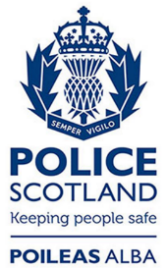 Freedom of Information ResponseOur reference:  FOI 23-1984Responded to:  20 October 2023Division2023/222022/212021/202020/192019/18A Division33242C Division1516141314E Division1212121213J Division89797G Division55556Q Division71112122U Division242424227V Division8691010Total8286858761